ANEXO ISOLICITUD DE PARTICIPACIÓN EN LAS PRUEBAS DE SELECCIÓN CONVOCADAS POR CORPORACIÓN ARAGONESA DE RADIO Y TELEVISION PARA EL PUESTO DE REDACTOR/A.CONCURSO OPOSICIÓN LIBRE 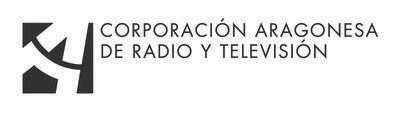 Refª: RED/RAA/22 1.- DATOS PERSONALES. 2.- REQUISITOS DE ACCESO. 3.- DECLARACIÓN, LUGAR, FECHA Y FIRMA. El/la abajo firmante SOLICITA ser admitido/a las pruebas selectivas a que se refiere la presente instancia, DECLARA que son ciertos los datos consignados en ella, que reúne TODOS LOS REQUISITOS EXIGIDOS para participar en las pruebas convocadas y los especialmente señalados en la convocatoria anteriormente citada, cuyo contenido ACEPTA y se COMPROMETE a probar documentalmente todos los datos que figuran en esta solicitud. En …………..……………. a …….……. de …………..……………. de 2022 EL/LA SOLICITANTE INSTRUCCIONES GENERALES DE CUMPLIMENTACIÓN.UTILICE ESTE IMPRESO SÓLO PARA LA SOLICITUD DE PARTICIPACIÓN A LAS PRUEBAS CONCRETAS PARA LA QUE ESTA CONFECCIONADA. UTILICE PREFERIBLEMENTE MAYÚSCULAS. RECUERDE FIRMAR EL IMPRESO EN EL ESPACIO HABILITADO AL EFECTO.RECUERDE ACOMPAÑAR ESTA SOLICITUD CON LA DOCUMETNACIÓN REQURIDA EN LAS BASES DE LA CONVOCATORIA. PRIMER APELLIDO SEGUNDO APELLIDO SEGUNDO APELLIDO NOMBRE NOMBRE NOMBRE NOMBRE PRIMER APELLIDO SEGUNDO APELLIDO SEGUNDO APELLIDO NOMBRE NOMBRE NOMBRE NOMBRE DNI/PASAPORTE/NIE DNI/PASAPORTE/NIE FECHA NACIMIENTO NACIONALIDAD NACIONALIDAD NACIONALIDAD CORREO ELECTRÓNICO CORREO ELECTRÓNICO CORREO ELECTRÓNICO CORREO ELECTRÓNICO CORREO ELECTRÓNICO DOMICILIO    NOMBRE VÍA DOMICILIO    NOMBRE VÍA DOMICILIO    NOMBRE VÍA NUM./ESC/PORT/PTA NUM./ESC/PORT/PTA NUM./ESC/PORT/PTA TELÉFONO/S TELÉFONO/S TELÉFONO/S TELÉFONO/S MUNICIPIO MUNICIPIO PROVINCIA  COD.POSTAL COD.POSTAL COD.POSTAL COD.POSTAL PAÍS PAÍS PAÍS a) FORMACION: DENOMINACIÓN DE LA TITULACIÓN ALEGADA Y QUE ACREDITA EL CANDIDATO a) FORMACION: DENOMINACIÓN DE LA TITULACIÓN ALEGADA Y QUE ACREDITA EL CANDIDATO a) FORMACION: DENOMINACIÓN DE LA TITULACIÓN ALEGADA Y QUE ACREDITA EL CANDIDATO b) EXPERIENCIA: EXPERIENCIA PROFESIONAL b) EXPERIENCIA: EXPERIENCIA PROFESIONAL b) EXPERIENCIA: EXPERIENCIA PROFESIONAL 